به نام ایزد  دانا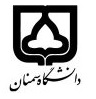 (کاربرگ طرح درس)                   تاریخ بهروز رسانی:               دانشکده     .....هنر.......................                                               نیمسال اول/ سال تحصیلی 99-98بودجهبندی درسمقطع: کارشناسی  مقطع: کارشناسی  مقطع: کارشناسی  تعداد واحد: نظری... عملی...تعداد واحد: نظری... عملی...فارسی:مبانی هنرهای تجسمیفارسی:مبانی هنرهای تجسمینام درسپیشنیازها و همنیازها:ندارد  پیشنیازها و همنیازها:ندارد  پیشنیازها و همنیازها:ندارد  پیشنیازها و همنیازها:ندارد  پیشنیازها و همنیازها:ندارد  لاتین: fundamental visual artلاتین: fundamental visual artنام درسشماره تلفن اتاق:4268شماره تلفن اتاق:4268شماره تلفن اتاق:4268شماره تلفن اتاق:4268مدرس/مدرسین:سیروس آقاخانیمدرس/مدرسین:سیروس آقاخانیمدرس/مدرسین:سیروس آقاخانیمدرس/مدرسین:سیروس آقاخانیمنزلگاه اینترنتی:منزلگاه اینترنتی:منزلگاه اینترنتی:منزلگاه اینترنتی:پست الکترونیکی:cyrus.aghakhani@gmail.comپست الکترونیکی:cyrus.aghakhani@gmail.comپست الکترونیکی:cyrus.aghakhani@gmail.comپست الکترونیکی:cyrus.aghakhani@gmail.comبرنامه تدریس در هفته و شماره کلاس: دوشنبه ساعت 8 تا 12برنامه تدریس در هفته و شماره کلاس: دوشنبه ساعت 8 تا 12برنامه تدریس در هفته و شماره کلاس: دوشنبه ساعت 8 تا 12برنامه تدریس در هفته و شماره کلاس: دوشنبه ساعت 8 تا 12برنامه تدریس در هفته و شماره کلاس: دوشنبه ساعت 8 تا 12برنامه تدریس در هفته و شماره کلاس: دوشنبه ساعت 8 تا 12برنامه تدریس در هفته و شماره کلاس: دوشنبه ساعت 8 تا 12برنامه تدریس در هفته و شماره کلاس: دوشنبه ساعت 8 تا 12اهداف درس: آشنایی با اصول اولیه ترکیب بندی و فرماهداف درس: آشنایی با اصول اولیه ترکیب بندی و فرماهداف درس: آشنایی با اصول اولیه ترکیب بندی و فرماهداف درس: آشنایی با اصول اولیه ترکیب بندی و فرماهداف درس: آشنایی با اصول اولیه ترکیب بندی و فرماهداف درس: آشنایی با اصول اولیه ترکیب بندی و فرماهداف درس: آشنایی با اصول اولیه ترکیب بندی و فرماهداف درس: آشنایی با اصول اولیه ترکیب بندی و فرمامکانات آموزشی مورد نیاز: پروژکتور . کارگاهامکانات آموزشی مورد نیاز: پروژکتور . کارگاهامکانات آموزشی مورد نیاز: پروژکتور . کارگاهامکانات آموزشی مورد نیاز: پروژکتور . کارگاهامکانات آموزشی مورد نیاز: پروژکتور . کارگاهامکانات آموزشی مورد نیاز: پروژکتور . کارگاهامکانات آموزشی مورد نیاز: پروژکتور . کارگاهامکانات آموزشی مورد نیاز: پروژکتور . کارگاهامتحان پایانترمامتحان میانترمارزشیابی مستمر(کوئیز)ارزشیابی مستمر(کوئیز)فعالیتهای کلاسی و آموزشیفعالیتهای کلاسی و آموزشینحوه ارزشیابینحوه ارزشیابی5-==1515درصد نمرهدرصد نمرهطراحی با دست راست/.اصول و مبانی هنرهای تجسمی/. مبانی هنرهای تجسمی/.مبادی سواد بصری/. زبان تصویرطراحی با دست راست/.اصول و مبانی هنرهای تجسمی/. مبانی هنرهای تجسمی/.مبادی سواد بصری/. زبان تصویرطراحی با دست راست/.اصول و مبانی هنرهای تجسمی/. مبانی هنرهای تجسمی/.مبادی سواد بصری/. زبان تصویرطراحی با دست راست/.اصول و مبانی هنرهای تجسمی/. مبانی هنرهای تجسمی/.مبادی سواد بصری/. زبان تصویرطراحی با دست راست/.اصول و مبانی هنرهای تجسمی/. مبانی هنرهای تجسمی/.مبادی سواد بصری/. زبان تصویرطراحی با دست راست/.اصول و مبانی هنرهای تجسمی/. مبانی هنرهای تجسمی/.مبادی سواد بصری/. زبان تصویرمنابع و مآخذ درسمنابع و مآخذ درستوضیحاتمبحثشماره هفته آموزشیکلیاتی درخصوص اصول طرح1عناصری بصری و کیفیات بصری2شناخت نقطه و تمرین مربوطه3شناخت خط و تمرین مربوطه4تمرین و تعریف ریتم در هنرهای تجسمی5شناخت سطح و تمرین مربوطه6شناخت تیره گی و روشنی و ترکیب بندی 7فضا در هنرهای تجسمی8رابطه ی بین معنا و فرم9تمرین جهت برنامه رابطه ی فرم و معنا10نقش بافت در هنرهای تجسمی و تمرین مربوطه11حجم در هنرهای تجسمی 12تمرین حجم 13تعیین پروژه نهایی14بررسی پروژه نهایی1516